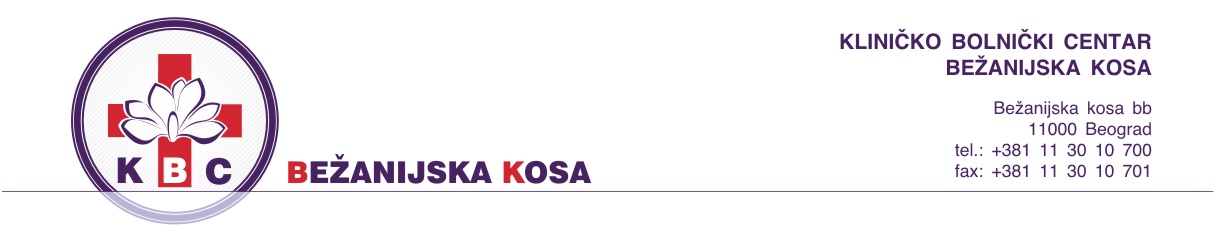 Број: 10288/5-1                                                                                                                                                                                             Датум: 10.01.2020.год.На основу члана 63. став 1. Закона о јавним набавкама (“Службени Гласник Републике Србије“ 124/12,14/15 и 68/15),  Наручилац вршиИЗМЕНУ КОНКУРСНЕ ДОКУМЕНТАЦИЈЕу вези са припремањем понуда за јавну набавку добра остали уградни материјал у ортопедији (остеосинтетски материјал) по партијама за период до годину дана, ЈН ОП 49Д/19 Измена конкурсне документације се односи на:- на страни 8 –3 техничка спецификација партија 12 мења  се и гласи:на страни 47  - СПЕЦИФИКАЦИЈА   ДОБРА  ЗА   ЈН ОП 49Д/19 – остали уградни материјал у ортопедији (остеосинтетски материјал) по партијама за период до годину дана  за партију 12 мења се и гласи:Партија 12 - Коштани цемент без антибиотикаМесто и датум							МП					Потпис овлашћеног лица________________											______________________Дн: - порталу ЈН - сајту наручиоца                                                                                                                                                                        КОМИСИЈА ЗА ЈАВНЕ НАБАВКЕ                                                                                                                                                                                        ЈН ОП 49Д/19     Партија  12Коштани цемент без  антибиотикаКоштани цемент без  антибиотикаСтавка 1.Коштани цемент стандардни, стандардно паковање 40g. Стерилисан етилен оксидом.Високо вискозан. Предвиђен за припрему и мешање у вакумском систему и апликовање уз помоћ шприца за коштани цемент.130 ком.Ставка 2.Коштани цемент стандардни, стандардно паковање 40g. Стерилисан етилен оксидом. Високо вискозан. У коштаном цементу фабррички импрегнирана два антибиотика широког спектра дејства. Стандардно упакован и у систему за мешање и апликовање5 ком.СтавкеНазивОквирне кол./Јед. мереЈедин. цена без ПДВ-аУкупна цена без ПДВ-аИзнос ПДВ-аУкупна  цена са ПДВ-омБр. и датум решења АЛИМС-аПрозвођач/ комерцијални назив производаСтавка 1.Коштани цемент стандардни, стандардно паковање 40g. Стерилисан етилен оксидом.Високо вискозан. Предвиђен за припрему и мешање у вакумском систему и апликовање уз помоћ шприца за коштани цемент.130 ком.Ставка 2.Коштани цемент стандардни, стандардно паковање 40g. Стерилисан етилен оксидом. Високо вискозан. У коштаном цементу фабррички импрегнирана два антибиотика широког спектра дејства. Стандардно упакован и у систему за мешање и апликовање5 ком.УКУПНО:УКУПНО:УКУПНО: